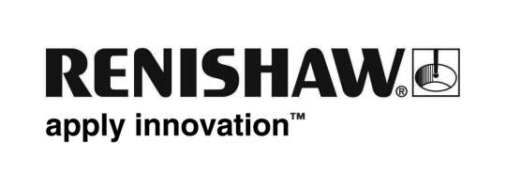 Neues System zur einfachen Längenmessung von Werkzeugen auf CNC-Bearbeitungszentren
Renishaw, weltweit führender Hersteller von Produkten für die industrielle Messtechnik, hat den Primo™ LTS (Length Tool Setter) auf den Markt gebracht. Der Primo LTS ist ein einachsiger Werkzeugmesstaster, der dem Anwender die Messung der Werkzeuglänge, die Bruchkontrolle sowie die Kompensation thermischer Ausdehnung auf einem CNC-Bearbeitungszentrum ermöglicht.Dank Primo LTS entfällt die zeitaufwendige, fehleranfällige manuelle Werkzeuglängenmessung, die zu Ausschuss, Nacharbeit sowie Produktivitäts- und Gewinneinbußen führen kann.Die automatische Werkzeuglängenmessung auf der Maschine mit dem Primo LTS läuft bis zu zehnmal schneller ab als manuelle Methoden, was für Sie eine sofortige und erhebliche Kostenersparnis bedeutet. Der Messtaster eignet sich zur Verwendung auf kleinen bis großen CNC-Bearbeitungszentren und trägt dazu bei, „von Anfang an“ fehlerfreie Werkstücke zu gewährleisten. Dadurch wird Ausschuss reduziert und der Gewinn gesteigert.Während eines Bearbeitungsverfahrens hängt die Maßhaltigkeit von einer Reihe von Variablen wie beispielsweise Werkzeuglänge und Werkzeugbruch ab. Der Primo LTS überwacht diese Variablen automatisch, sodass Anwender eventuelle Abweichungen kompensieren können und der gesamte Bearbeitungsprozess davon profitiert.Der Primo LTS ist ein fest verkabeltes Produkt mit einem voll integrierten Interface zum einfachen elektrischen Anschluss: Das Gerät kann am Maschinentisch verschraubt werden und ist sofort betriebsbereit. Es ist keine zusätzliche Einrichtung erforderlich. Der Primo LTS ist für den Betrieb in extrem rauen Bearbeitungsumgebungen vorgesehen, weswegen er gegenüber Späne und Kühlmittel unempfindlich ist und Fehlantastungen infolge von Stößen oder Vibrationen verhindert. Eine eingebaute Blasluft-Funktion ermöglicht bei Bedarf eine effiziente Späneentfernung.Der leicht installierbare und bedienerfreundliche Primo LTS bietet eine günstige Lösung zur Steigerung der Produktivität und Wirtschaftlichkeit einer Werkzeugmaschine.Nähere Informationen zum Primo LTS finden Sie unter www.renishaw.de/primo-LTS-Ende-